ATZINUMS Nr. 22/9-3.6/105par atbilstību ugunsdrošības prasībāmAtzinums iesniegšanai derīgs sešus mēnešus.Atzinumu var apstrīdēt viena mēneša laikā no tā spēkā stāšanās dienas augstākstāvošai amatpersonai:Atzinumu saņēmu:20____. gada ___. ___________DOKUMENTS PARAKSTĪTS AR DROŠU ELEKTRONISKO PARAKSTU UN SATURLAIKA ZĪMOGU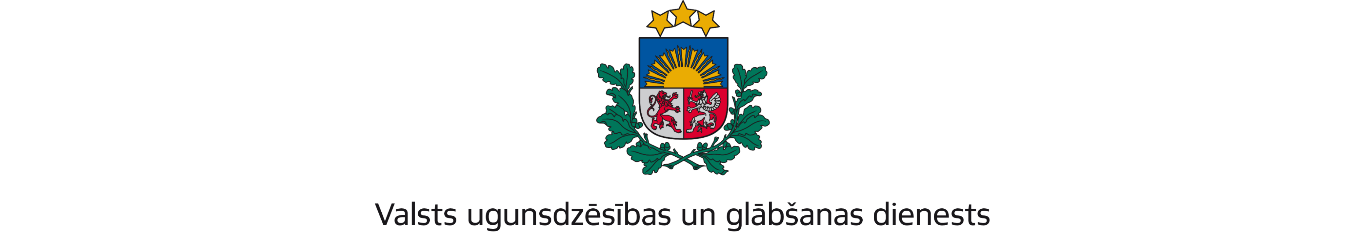 LATGALES REĢIONA PĀRVALDERīgas iela 1/3, Daugavpils, LV-5401; tālr.: 65455850; e-pasts: latgale@vugd.gov.lv; www.vugd.gov.lvBalviMedņevas pirmsskolas izglītības iestāde "Pasaciņa"(izdošanas vieta)(juridiskās personas nosaukums vai fiziskās personas vārds, uzvārds)18.07.2023.Reģ.nr. 40900020998(datums)(juridiskās personas reģistrācijas numurs)Saules iela 4, Semenova, Medņevas pag., Balvu nov., LV-4586(juridiskās vai fiziskās personas adrese)1.Apsekots: Medņevas tautas nama WC telpas un zāle(apsekoto būvju, ēku vai telpu nosaukums)2.Adrese: Medņevas tautas nams Tautas ielā 6, Semenovā, Medņevas pag., Balvu nov3.Īpašnieks (valdītājs): Balvu novada pašvaldība, Reģ.nr. 90009115622(juridiskās personas nosaukums vai fiziskās personas vārds, uzvārds)Bērzpils iela 1a, Balvi, Balvu novads, LV-4501(juridiskās personas reģistrācijas numurs un adrese vai fiziskās personas adrese)4.Iesniegtie dokumenti: Iesniegums no 2023.gada 3.jūlija un  2023.gada 7.jūlija, Ilze Brokāne (e-pasts nometnes@visc.gov.lv)5.Apsekoto būvju, ēku vai telpu raksturojums: Medņevas tautas nams, WC telpas un zāle - IV lietošanas veids, ar kopējo platību 600 m26.Pārbaudes laikā konstatētie ugunsdrošības prasību pārkāpumi: Nav7.Slēdziens: Bērnu nometnes telpas, kuras atrodas Medņevas tautas namā atbilst ugunsdrošības prasībām un var izmantot dienas nometnes ”Dabas pētnieki” organizēšanai no 07.08.2023. – 11.08.2023. un dienas nometnes ”Izzini senās tradīcijas Latgalē!” organizēšanai no 14.08.2023. – 18.08.2023.8.Atzinums izsniegts saskaņā ar: Ministru kabineta 2009.gada 1. septembra noteikumu Nr. 981 „Bērnu nometņu organizēšanas un darbības kārtība” 8.5. apakšpunkta prasībām.(normatīvais akts un punkts saskaņā ar kuru izdots atzinums)9.Atzinumu paredzēts iesniegt: Balvu novada pašvaldībai(iestādes vai institūcijas nosaukums, kur paredzēts iesniegt atzinumu)Valsts ugunsdzēsības un glābšanas dienesta Latgales reģiona pārvaldes priekšniekam, Rīgas ielā 1/3, Daugavpilī, LV-5401.(amatpersonas amats un adrese)Valsts ugunsdzēsības un glābšanas dienesta Latgales reģiona pārvaldes Ugunsdrošības uzraudzības un civilās aizsardzības nodaļas inspektoreL. Košļeva(amatpersonas amats)(paraksts)(v. uzvārds)(juridiskās personas pārstāvja amats, vārds, uzvārds vai fiziskās personas vārds, uzvārds; vai atzīme par nosūtīšanu)(paraksts)